Adresát: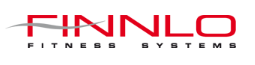 Domácí fitness s.r.o.IČ: 2215993Se sídlem:Kubelíkova 679/80460 08 Liberec 8Odesílatel:Jméno a příjmení: ……….Fakturační adresa: ……….E-mail ……….Tel. číslo: ……….Oznámení o odstoupení od kupní smlouvyDne ………. jsem si na Vašich internetových stránkách/v internetovém obchodě finnlo-shop.cz objednal zboží ……….., číslo objednávky …………, v hodnotě …..….. Kč. Objednané zboží jsem obdržel dne ………..Na základě ust. § 1829 odst. 1 ve spojení s ust. § 1818 zákona č. 89/2012 Sb., občanský zákoník, využívám svého zákonného práva a odstupuji od kupní smlouvy uzavřené prostřednictvím internetu, která se týká výše uvedeného zboží, jež Vám s tímto dopisem zasílám zpět, a zároveň Vás žádám o poukázání kupní ceny ve výši ………. Kč a ……… Kč za poštovné  (resp. nejlevnější způsob dopravy) na můj bankovní účet číslo …………. nejpozději do 14 dnů od doručení tohoto odstoupení od smlouvy.V ………. dne ……….…………………………………..Jméno a příjmení spotřebitele             (podpis)Příloha:Doklad o koupi